Publicado en  el 19/01/2015 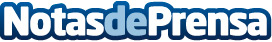 Air Europa anuncia oficialmente un pedido de catorce Boeing 787-9 DreamlinerActualmente, Air Europa posee siete unidades de ese modelo, aunque en su versión 787-8. Junto a ellos, opera las rutas largas con catorce Airbus A330 que serán los que darán la alternativa a los Dreamliner que vayan llegando.Datos de contacto:Air EuropaNota de prensa publicada en: https://www.notasdeprensa.es/air-europa-anuncia-oficialmente-un-pedido-de_1 Categorias: Turismo http://www.notasdeprensa.es